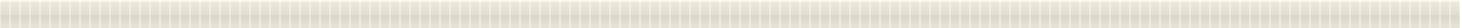 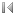 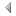 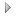 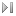 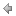 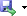 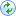 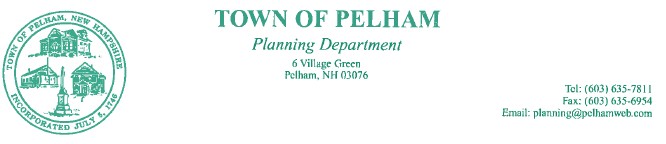 Issued Date09/02/2019 - 09/06/2019Permit #	Owner Name	Parcel Address	Parcel #	Permit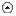 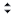 TypeDescription9/3/2019	20190828 JOHNSON, DANIELA	67 BURNS ROAD	28-2-41	Garage	Proposed 24' X 32' Garage with Family Room, Deck and3/4 bath above9/3/2019	20190805 EASON, JOSEPH F. &DEBORAH A.4 STEPHANIE DRIVE	28-2-9-2	Alteration	Remove existing roof & rafters off of garage and watertight shell for future space. **Old Permit # 20180662 adding Master Bedroom, bath and closet to open space created by old permit** WSPCC# eCA20180723119/3/2019	20190780 BEAN, ROGER P	12 MT. VERNON DRIVE	14-4-79	Porch/Deck	Remove and replace front and rear deck using compositedecking and rails / Rear Deck setbacks Front: 39 Rear:100 LS: 50 RS: 1059/3/2019	20190780 BEAN, ROGER P	12 MT. VERNON DRIVE	14-4-79	Porch/Deck	Remove and replace front and rear deck using compositedecking and rails / Rear Deck setbacks Front: 39 Rear:100 LS: 50 RS: 1059/4/2019	20190835 BRESSETTE, TROY J & MEG E45 LONGVIEW CIRCLE	6-4-139-15	Solar Array	Add a 43 Panel Solar Array on roof, racking system,diagram attached9/4/2019	20190841 TAVAREZ, EDWARD	30-32 NASHUA ROAD	21-3-62	Solar Array	Install 37 roof mounted solar panels at 11.655 KW9/4/2019	20190830 GALLAGHER, THOMAS &JUDY GALLAGHER, JOSEPH& RACHEL9/4/2019	20190797 COSTELLO, COLEMAN &COLLEEN26 A&B SKY VIEW DRIVE	13-3-158-8	Garage	Build a 30' X 30' 2 car garage with a Bedroom & storageabove.  **ALSO**  Renovating existing space of accessory dwelling unit to bring into compliance with square footage as specified in Zoning Ordinance 307-74127 WINDHAM ROAD	15-8-185	Alteration	Adding a bathroom on 2nd floor. Dimensions 12'6" X 7" 8'to include a bath, vanity and toilet"9/4/2019	20190366 LEONARD C EDWARDSTRUST EDWARDS, LEONARD C TRUSTEE1 EDWARDS DRIVE	3-5-26-11	New-SingleFamily76' x 30' 4 bedroom, 2.5 bath house with 2 car attached garage and 12' X 16' uncovered deck9/5/2019	20190837 PELHAM REALTY GRP LLC	150 BRIDGE STREET	29-7-95	Commercial -AltPELHAM CLEANERS (**new location where Radio Shack was) Demo all interior walls & build 3 rooms, boiler room w/ double 5/8" fire code sheetrock, tape all joints & paint. Remove front entrance & make ready for new business (glass company).9/5/2019	20190731 RGA LANDHOLDINGS LLC	986 BRIDGE STREET	17-12-182-1   Duplex	28' x 135' 6 bedroom duplex with 2 car attached garageon each side9/6/2019	20190876 STEPHENS, JEREMIAH &KIMBERLY15 CLYDESDALE AVENUE	36-10-70	Renewal -Building3/4 bathroom in basement9/6/2019	20190872 BLYTHE, NICHOLAS & LYN   9 MAPLE DRIVE	11-13-20	Renewal -Building18' x 7' porch roof on front (farmer's porch)9/6/2019	20190873 TONDREAULT REVOC TRST  12 WILLIAM DRIVE	4-9-144-21	Pool	**RENEWAL** 20' x 32' Above Ground Pool9/6/2019	20190866 UNLISTED9/6/2019	20190814 DESJARDINS, JACQUES R &EDMAY H47 SIMPSON ROAD	7-9-136-50	Shed	12' X 18' Reeds Ferry Shed to be placed in back yard1205 BRIDGE STREET	10-13-167-8   Solar Array	12.5 KW Solar System with solar panels installed onground mount. Planning Board Approved 8/5/19 CaseTotal Records: 16	9/9/2019Page: 1 of 1#PL2019-00018